CALENDARIO ESAMI ORALI SCUOLA SECONDARIA DI I GRADO DI CASTELVECCANAIL PRESIDENTE DI COMMISSIONE           Chiara Grazia GalazzettiFirma autografa sostituita a mezzo stampaai sensi art.3 c.2 D.Lgs.39/93ISTITUTO COMPRENSIVO STATALE Scuola dell’infanzia, primaria e secondaria di 1° gradoVia Fabio Filzi, 21 -  21010  GERMIGNAGA (VA)       Tel.0332-532743    fax 0332-501512    mail vaic82000e@istruzione.it           Cod. fiscale  84002570129     posta certificata  vaic82000e@pec.istruzione.it                                         Sito  www.icsgermignaga.gov.itMARTEDI 21 GIUGNOMERCOLEDI 22 GIUGNOORE 08.00/12.00AMBROSETTI GRETAANTONIAZZI GINEVRABONORA RACHELECOSTANZO STEFANOEL HOSEINY AHMEDFAZZI SUSANNAFOGAGNOLO LORENZOGAVIN SHELLYORE 08.00/12.00ILIC ALECSANDARLAROCCA MARTINOMANZO MATTIAMENSI ROBERTAMINIERI ALESSANDRAMOUKHLIS YASSINEOLIVERI SAMUELEPALILLO SARAGIOVEDI 23 GIUGNOORE 08.00/11.00PATRUNO GIULIARIZZI VANESSAROSSI ELENARUZZONI MARCOSANDRINI GAIATESSI DEBORAHVENERDI 24 GIUGNOORE 08.00/12.00VALMAGGIA CAMILLAZAPPATERRA MATTIAVECCHIO RICCARDOBATTISTON VIRGINIACASTALDO MIRIAMCATTO’ ANDREACOZZI SARACUSATELLI ISABELLAORE 14.00/17.00DE ROSA ANGELADE ROSA GAETANO ANTONIOFORMA ALESSANDROMELONI FILIPPOMONTAGNA SAMUELEMURGIA GIADASABATO 25 GIUGNOORE 08.00/10.30ROSSI ELIZABETHROSSI EMANUELA ESTERROSSI LUCASANSONE MARTINA MARIA PIASTRAMBINI ALESSIA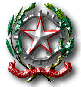 